«Морозко»«Гуси – лебеди»      «Сказка о рыбаке и рыбке»Положительные образыОтрицательные образыМимикаПортретНаш урок  подошел к концу, и я хочу сказать...Мне больше всего удалось...А особенно удалось...Что я получил от этого урока, мероприятия?За что ты можешь себя похвалить?За что ты можешь похвалить одноклассников?За что ты можешь похвалить учителя?Мои достижения  на уроке...Сегодня на уроке я (мне):научился...было интересно...было трудно...мои ощущения... Урок привлек меня тем ...показался интересным...взволновал...заставил задуматься...прекрасныенежныедобрыекроткиестройныеизящныебезобразныезлыековарныезавистливыеленивыестрашныйСазонова Алиса Заводчикова Любовь Балакирев Матвей Румянцева Александра Ульянов Максим Бушманов Егор Чащин Ярослав Серебряков Дмитрий Меледин СергейГрибкова Елизавета Крюкова Алёна            Мойсеенко ВикторФоменко Иван Павлов Даниил 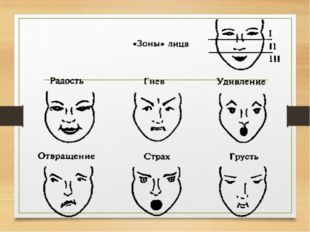 Оцените рисунок по следующим критериям Ф.И. товарищаОцените рисунок по следующим критериям Ф.И. товарищаОцените рисунок по следующим критериям Ф.И. товарищаОцените рисунок по следующим критериям Ф.И. товарищаНаполненность листаПолный лист3 баллаЗаполнен на половину2 баллаЗаполнен на треть лиса1 баллЦветовая гаммаБолее 4 цветов3 балла2 – 3 цвета2 балла1 цвет1 баллКоличество частей лицаБолее 5 частей лица 3 балла3 - 4 части2 балла1-2 части1 баллМоя фамилия и имя                                                                              Всего балловМоя фамилия и имя                                                                              Всего балловМоя фамилия и имя                                                                              Всего балловМоя фамилия и имя                                                                              Всего балловОцените рисунок по следующим критериям Ф.И. товарищаОцените рисунок по следующим критериям Ф.И. товарищаОцените рисунок по следующим критериям Ф.И. товарищаОцените рисунок по следующим критериям Ф.И. товарищаНаполненность листаПолный лист3 баллаЗаполнен на половину2 баллаЗаполнен на треть лиса1 баллЦветовая гаммаБолее 4 цветов3 балла2 – 3 цвета2 балла1 цвет1 баллКоличество частей лицаБолее 5 частей лица 3 балла3 - 4 части2 балла1-2 части1 баллМоя фамилия и имя                                                                              Всего балловМоя фамилия и имя                                                                              Всего балловМоя фамилия и имя                                                                              Всего балловМоя фамилия и имя                                                                              Всего балловОцените рисунок по следующим критериям Ф.И. товарищаОцените рисунок по следующим критериям Ф.И. товарищаОцените рисунок по следующим критериям Ф.И. товарищаОцените рисунок по следующим критериям Ф.И. товарищаНаполненность листаПолный лист3 баллаЗаполнен на половину2 баллаЗаполнен на треть лиса1 баллЦветовая гаммаБолее 4 цветов3 балла2 – 3 цвета2 балла1 цвет1 баллКоличество частей лицаБолее 5 частей лица 3 балла3 - 4 части2 балла1-2 части1 баллМоя фамилия и имя                                                                              Всего балловМоя фамилия и имя                                                                              Всего балловМоя фамилия и имя                                                                              Всего балловМоя фамилия и имя                                                                              Всего баллов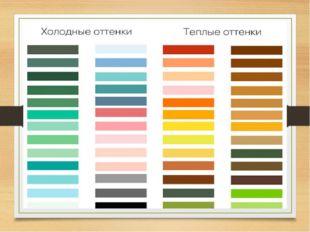 